Two bits of learning fun have been introduced to the classroom today:A ‘Cap-fine’ and an ‘i-fine’.Both of these are just a bit of a gimmick to draw students’ attention to using capital letters correctly and writing the word ‘I’ with a capital.  We encourage students to monitor each other’s writing and call out (in a fun way only) when capitals are needed or when ‘I’ has been written as ‘i’.  Raising the profile of these two aspects of grammar encourages students to be more attentive of their own written communication.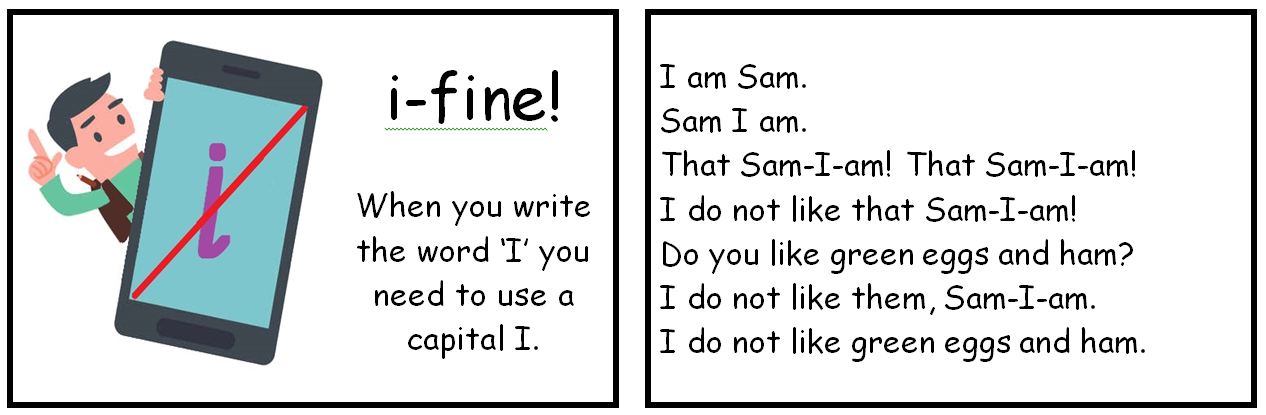 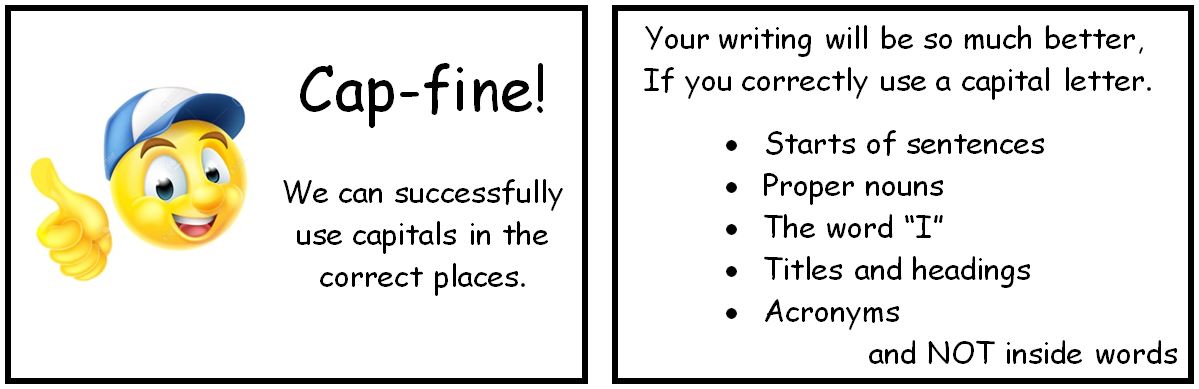 